Конспект НОД по экологии в старшей группе «Путешествие по экологической тропе»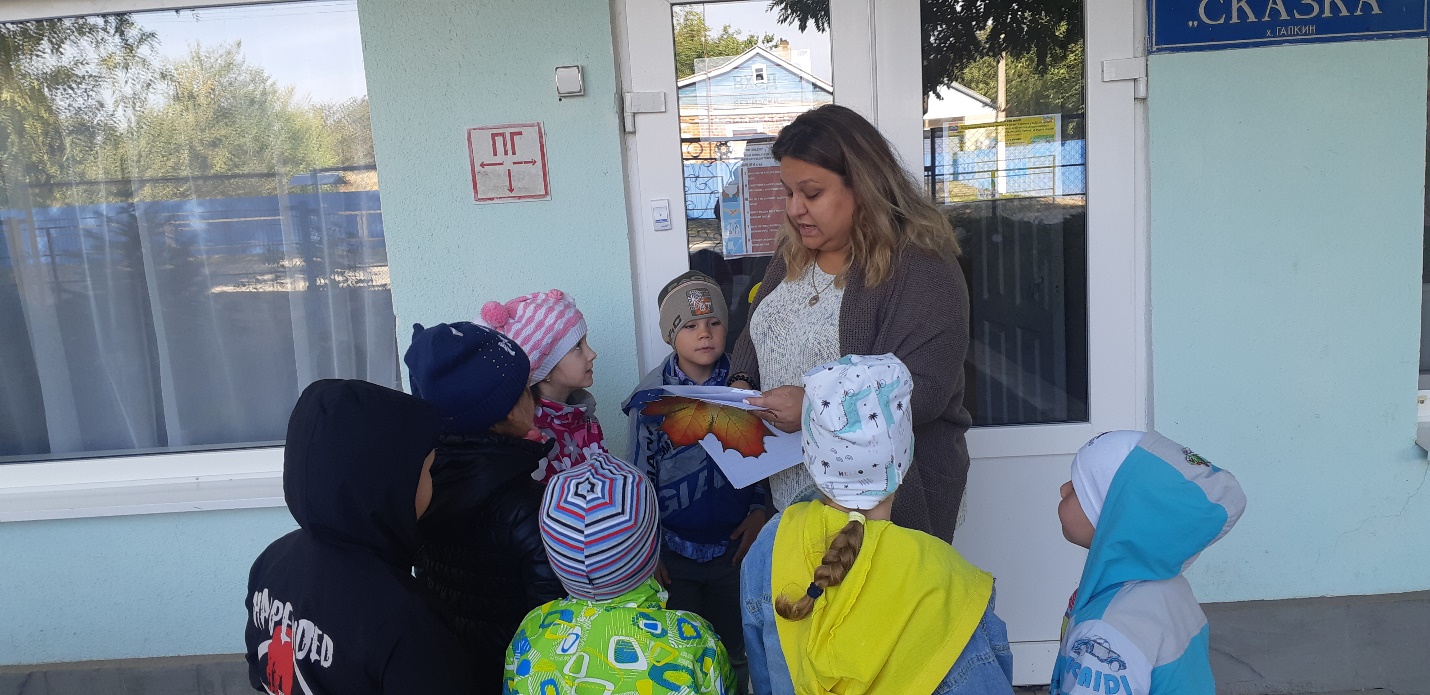 Воспитатель: Донецкова О.А. Основная образовательная область «Познание»Интеграция: «Познание», «Коммуникация», «Художественное творчество», «Физическая культура», «Труд», «Социализация».Цель: формирование системы экологических знаний и представлений о природных объектах тропы и экологической культуры поведения в природной среде.Обучающие задачи:•Закрепить знания детей о природных объектах живой и неживой природы: берёзой, шиповником, цветником, огородом; их особенностями (строением - ствол, ветви, листья, корни).• Расширять знания детей о растениях экологической тропы детского сада;• Углублять знания об условиях, необходимых для роста растений, об экологических связях между неживой и живой природой.• Формировать чувства близости к природе и сопереживанию всему живому, заботы и бережного отношения к природе.• Учить детей излагать собственные рассуждения, умозаключения, полагаясь на свой личный опыт и переживания.Развивающие задачи:• Обогащение и систематизирование экологических знаний у дошкольников средствами экологической тропы ДОУ.•Активизировать и обогащать словарь детей: шершавая, гладкая, прохладная, семена, кора, ажурные листочки, плодородная земля.• Использовать наблюдения за живой природой для развития сенсорных качеств каждого ребенка.• Развитие познавательно-исследовательской деятельности, расширение кругозора детей.• Развивать связную речь;• Развивать у детей интерес к самостоятельному решению проблемных ситуаций.Воспитательные задачи:• Воспитание осознанного отношения ребенка к окружающей среде через общение с природой.• Воспитывать доброжелательное отношение к окружающему, заботливое отношение ко всему живому;• Воспитывать умение внимательно слушать воспитателя и сверстников, точно и полно отвечать на поставленный вопрос.• Воспитание культуры труда, формирование понятие о красоте и гармонии, воспитание аккуратности.Предварительная работа:• Наблюдения в природе.• Создание оптимальных условий для экологического воспитания дошкольников.• Разработка маршрута.• Заучивание стихотворений.• Подбор игр, загадок.• Выполнение физкультурных разминок;• Чтение произведений художественной литературы с описанием.Развивающая среда: цветные ленты, конверт (письмо, ведра для опыта с сухим и сырым песком, савки, лейка, корзинка с угощением, Берендей – хранитель экологической тропы.Тип занятия: комбинированныйОсновной метод проведения занятия: словесный, наглядный, практический.Методы и приёмы: создание игровой ситуации, беседа о деревьях, рассказывание и рассматривание птиц, подвижная игра «Скворушки», правила поведения на природных объектах, чтение стихотворения о березе, сюрпризный момент.Этапы создания и оформления тропы:1) Детальное обследование территории детского сада и выделение наиболее интересных объектов.2) Составление картосхемы тропинки с нанесением маршрута и всех ее объектов: общая, которая будет находиться в экологической комнате, и схемы в группах с учетом возраста детей, в группах старшего дошкольного возраста может быть макет экологической тропинки.3) Подбор хозяина экологической тропы – сказочного персонажа.4) Изготовление выносных знаков, обозначающих каждый объект.Общие рекомендации по работе с детьми на экологической тропе детского сада:– Использовать прогулки для общения детей с природой ближайшего окружения и оздоровления детей на свежем воздухе.– Использовать наблюдения за живой природой для развития сенсорных качеств каждого ребенка.– Познакомить с разными объектами живой природы и показать ее взаимосвязь с окружающим миром.– Сделать общение ребенка с природой безопасным для ребенка и самой природы.– Формировать чувства близости к природе и сопереживанию всему живому, заботы и бережного отношения к природе.– Проводить на тропе наблюдения в разные времена года, игры, экскурсии, исследования, театрализованные занятия и другие виды деятельности.По экологической тропе дети проходят по видовым точкам-объектам, отмеченным указателями. В состав экологической тропинки входят объекты, такие как:1. «Береза».2. Летняя лаборатория. (Песочница)3. «Птичий городок»4. Спортивная площадка - «Тропа здоровья»5. «Кустарник».6. «Цветник»Вывод:Экологическим образованием и воспитанием человека необходимо заниматься с раннего детства.Реализация данного проекта возможна в образовательном учреждении любого типа.Основными участниками воспитательно-образовательного процесса являются ребенок, родители и педагоги.Отношения субъектов строятся на основе сотрудничества и уважения.В результате реализации:• повысился уровень экологических знаний, познавательной и речевой активности детей дошкольного возраста;•улучшилось состояние психического здоровья детей: взаимодействие ребенка с природой снизило уровень тревожности и позитивно повлияло на эмоциональное самочувствие детей;• повысился уровень профессиональной подготовленности педагогов в вопросах проведения экскурсий по объектам экологической тропы.Ход занятия: --Ребята, сегодня у нас необычное занятие потому, что проводим мы его не в группе, а на улице.--И, сегодня, у нас на занятии гости, поприветствуем их.Придумано кем-то просто и мудроПри встрече здороваться «Доброе утро».Доброе утро, солнцу и птицам,Доброе утро, улыбчивым лицам!-- Улыбнитесь друг другу, подарите свои улыбки окружающим.-- Ребята, утром я обнаружила необычное письмо. Послушайте его.«Дорогие мои маленькие друзья! Я – хранитель экологической тропы Берендей.Я присматриваю за природой вокруг. Вам, как моим помощникам, я поручаю сегодня вместо меня пройтись по экологической тропе д/сада и все внимательно осмотреть. Все ли в порядке? Я буду вам благодарен за работу. Предлагаю вам карту-путеводитель, которая приведет вас к природным объектам, расположенных на территории д/сада, которые я отметил цветными ленточками».-- А вот и карта - путеводитель, по которой предлагает нам пройти хранитель экологической тропы Берендей.--Ребята, а вы, знаете, что такое экологическая тропа? /нет/ А, простая, тропа? /да/- Это путь, по которому куда-то идут люди;- Это дорожка, у которой есть начало и конец;- Она обязательно куда-то ведет.--Да, конечно, путь, обязательно приводит куда-то или до чего-то. Но, мы сегодня пойдем не по простой тропе, а по экологической. Значит, путешествие наше будет с определенной целью – сохранить природу в наилучшем ее состоянии, а если придется (необходимо, то и спасти ее от непредвиденных ситуаций.-- Ребята, кто знает, что такое природа? /это все вокруг нас, это животный и растительный мир/-- Скажите, природа бывает какой? /живой и неживой/-- Какие объекты природы относятся к живой природе? /деревья, кустарники, трава, цветы, птицы, насекомые, животные /--Объясните, почему? /Потому что, они могут расти, дышать, питаться, болеть, плодиться (размножаться)/--А, что относится к неживой природе? /небо, тучи, облака, солнце, вода, песок, земля, воздух, ветер/--Почему? / потому что не растут, не дышат, не питаются и т. д. / --Хорошо, ребята.1 объектВоспитатель смотрит на карту и объявляет: Первый объект «Дерево». Отгадайте загадку.Стоит Алёна, Платок зелёный,Тонкий стан, Белый сарафан. /Береза/--Правильно. Ребята, скажите, береза – это объект живой природы или неживой? /живой/-- Береза своей красотой вызывает восхищенье, полюбуйтесь ей. Берёзка – символ нашей Родины и символ красоты нашей родной природы. Люди издавна называют ее «красавицей русского леса» и посвящают ей песни и стихи. А кто из вас знает стихотворение о березе:Люблю березку русскую,То светлую, то грустную.В белом сарафанчикеС платочками в карманчиках.-- Молодец. Давайте, прикоснемся к стволу и поздороваемся с ней. /Здороваются/ --Рассмотрим строение дерева. Что есть у березки? /корень, ствол, ветки, листья, сережки- плоды/-- Корни, какие? /. / Ствол белый с черными отметинами -- у основания шире; чем выше, тем тоньше. Ветви—тонкие, длинные (раскидистая крона). Листья – резные. Сережки.-- Вот, мы и осмотрели березу, скажите, все ли в порядке, ничего ей не угрожает? (ответы). Растет, живет. Тогда посмотрим в путеводитель и продолжим путь к следующему объекту «Песочная лаборатория» отмеченного шариком по стрелкам—указателям направления.Дети передвигаются от объекта к объекту с речевкой: Береги природу друг, будет красота вокруг.2 объект-- Ребята, что перед нами? /песок/. Является ли песок живой природой? /нет, он не умеет питаться и размножаться. Значит это неживая природа. /--А что же он умеет делать? / двигаться, сыпаться, впитывать воду/ Давайте проверим.Опыты с песком:1) Наберем в ведро песок, теперь очень медленно будем высыпать его в одно и то же место струйкой. Образуется конус /горка/, растущий в высоту. Если долго сыпать песок, на поверхность конуса; то в одном месте, то в другом возникают сплывы, движение песка, похожее на течение.Вывод: Песчинки могут передвигаться из-за силы тяжести или из-за ветра2) Песок может впитывать воду. Используя воду в лейке, поливаем песок и наблюдаем, как впитывается вода. Куда подевалась вода? Она впиталась.Вывод: вода впитывается в песок.3) Опыт «Свойства мокрого песка»МОКРЫЙ ПЕСОК нельзя сыпать струйкой из ладони, зато он МОЖЕТ ПРИНИМАТЬ ЛЮБУЮ НУЖНУЮ ФОРМУ, пока не высохнет.Взять 2 ведра или 2 формочки, одно наполнить сухим песком, другое сырым, перевернуть и снять ведро с одной горки, затем с другой. Результат: мокрый песок сохранил форму ведра, сухой рассыпался.Объясните, почему из мокрого песка можно сделать фигурки: когда песок намокнет, воздух между гранями каждой песчинки исчезает, мокрые грани слипаются и держат друг друга.Вывод: МОКРЫЙ ПЕСОК МОЖЕТ ПРИНИМАТЬ ЛЮБУЮ НУЖНУЮ ФОРМУ3 объект--Ой, ребята, я что-то слышу, а вы? / Нет, что?/--Давайте присядем на скамеечку и прислушаемся, /пауза/ что слышите? Птицы поют.--Ребята, а как вы думаете, птиц можно отнести к живой природе? /Да, это живая природа, они, как и всё живое - питаются растут болеют, размножаются/Скажите, каких птиц вы знаете? (ответы)--Ребята, отгадайте загадку: Между веток новый домНет ни двери в доме томТолько круглое окошкоНе пролезет даже кошка/Кормушка/- это объект, сделанный руками человека--Для каких птиц делают кормушки? / для птиц /--Откуда он взялся на участке? /мы повесили весной /--Дети, а как мы с вами заботимся о птицах?--зимой мы их подкармливаем: насыпаем корм в кормушки: семечки, хлебные крошки, зернышки, крупу;--весной мастерим для них кормушки и вешаем их на деревья.-- Мы потрудились хорошо, на территории нашего сада кормушек много.4 объект--Давайте поиграем в П/игру «Скворушки» -- объект «Спортивный отдых»Правила:Число игроков, принимающих участие в игре, должно быть нечетным. В разных местах игровой площадки чертятся круги по числу пар играющих. Это «домики-скворечники». В каждом таком «скворечнике» размещается по два «скворца» - дети. В результате один «скворец» останется без домика и пары.По сигналу воспитателя «День» скворцы вылетают из своих домиков и разбегаются («летают») по игровой площадке. Они бегают, прыгают, машут руками- «крыльями». По сигналу воспитателя «Ночь»: «Скворцы прилетели.» дети спешат вернуться в любой свободный домик-«скворечник», чтобы занять его в паре.Опоздавший «скворец» остается без пары и без дома, игра повторяется несколько раз. По окончании игры воспитатель подводит итоги, хвалит детей. – Молодцы, повеселились и размялись.5 объект--Пора к следующему объекту, ребята, смотрим на карту -- объект «Кустарник»--Ребята, кто из вас знает, что это за растение? / это кустарник/-- Куст - это живая природа или неживая?-- Здесь растет кустарник. --Чем кустарники отличаются от дерева? /1. Кусты не имеют главного ствола, а имеют несколько или много стеблей.2. Дерево выше, чем кустарник.3. Корень дерева во много раз мощнее, чем у кустарника.--Ребята, мы осмотрели с вами шиповник: - живой-зеленый, растет, и плодоносит. Все в порядке?Ребята, теперь посмотрим на карту, есть еще природный объект «Цветник», давайте перейдем к нему.Дети передвигаются от объекта к объекту с речевкой: Береги природу друг,будет красота вокруг.6 объект-- Вот наш цветник. Посмотрите внимательно на эти цветы. Кто из вас вспомнит их названия? /Розы, петунья/Посмотрите, есть цветы цветущие, а некоторые из них не цветут. В чем дело?--Скажите, как можно любоваться цветами, не срывая их? / понюхать, зарисовать, любоваться, наблюдать, фотографировать/-- Как вы думаете, что необходимо всем растениям для роста и развития? / хороший уход и природные условия/-- Кто знает, как нужно ухаживать за ними? /нужно рыхлить землю, поливать, срезать засохшие листики/-- Ребята, в нашем цветнике есть засохшие листики? /да, есть / Давайте наведем порядок - уберем сухие листья.Детям предлагается убрать засохшие листики (инвентарь - перчатки)Ну, вот мы и закончили нашу работу. Теперь наш цветник в порядке? Красивый и благоухает. Хозяин экологической тропы Берендей будет доволен. Ребята, посмотрите, а вот и он, наблюдает за нами, как мы трудимся. Посмотрите, он приготовил нам угощение. Давайте скажем – спасибо.ИТОГ ЗАНЯТИЯ:-- Вот, и, закончилось наше путешествие по экологической тропе. Ребята, какие природные объекты д/сада мы с вами сегодня осмотрели? / Березу, цветы, кормушки, летнюю лабораторию/--Скажите, что вам запомнилось больше всего?--Вспомните как мы помогали Берендею. /мы смотрели все ли в порядке с березой, увлажняли песок в песочнице, убирали сухие листья в цветнике. /-- Молодцы, ребята. Наше занятии подошло к концу. Спасибо за внимание.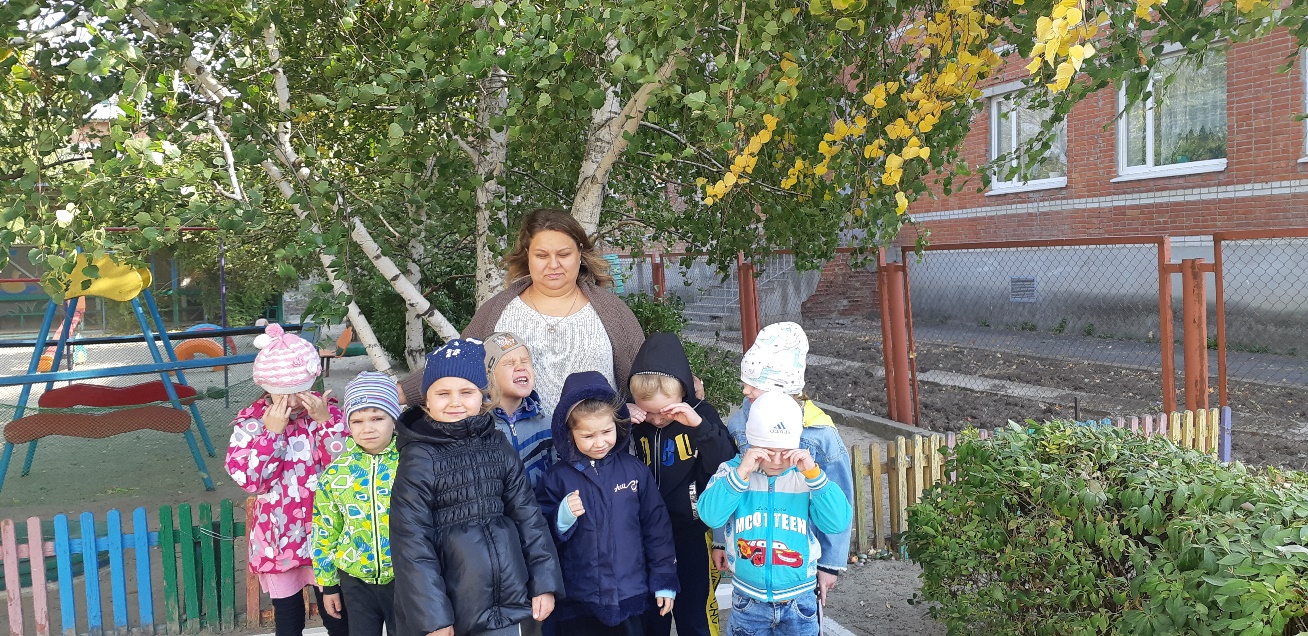 ИСПОЛЬЗУЕМАЯ ЛИТЕРАТУРА:Иванова, А. И. Экологические наблюдения и эксперименты в детском саду.Дыбина, О. Б. Ребенок и окружающий мир.Дыбина, О. В. Неизведанное рядом – занимательные опыты и эксперименты для дошкольников/ О. В. Дыбина, Н. П. Рахманова, В. В. Щетинина/ - М.: ТЦ Сфера, 2005 – 192с.Николаева, С. Н. Воспитание экологической культуры.Попова, Т. И. Мир вокруг нас.Рыжова, Н. Игры, путешествие в мир природы.Соломенникова, О. А. Экологическое воспитание в детском саду.Ребенок в детском саду. №5, 2007 Лес – наше богатство.«Дорогие мои маленькие друзья! Я – хранитель экологической тропы Берендей.Я присматриваю за природой вокруг. Вам, как моим помощникам, я поручаю сегодня вместо меня пройтись по экологической тропе д/сада и все внимательно осмотреть. Все ли в порядке? Я буду вам благодарен за работу. Предлагаю вам карту-путеводитель, которая приведет вас к природным объектам, расположенных на территории д/сада, которые я отметил цветными ленточками».